PERSEPSI MAYRAKAT MENGENAI PENCALONAN RIDWAN KAMIL SEBAGAI GUBERNUR JAWA BARATPUBLIC PERCEPTONABOUT THE CANDIDACY OF RIDWAN KAMIL AS GOVERNOR OF WEST JAVAOleh : FITRIANI SOLIHAT142050096SKRIPSIUntuk Memperoleh Gelar Sarjana Pada Program Studi Ilmu KomunikasiFakultas Ilmu Sosial Dan Ilmu Politik Universitas Pasundan Bandung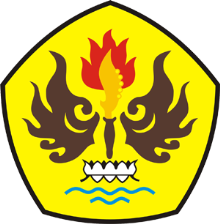 FAKULTAS ILMU SOSIAL DAN ILMU POLITIKUNIVERSITAS PASUNDANBANDUNG2018